Think Central https://www-k6.thinkcentral.com/ePC/start.doLogin with student username and password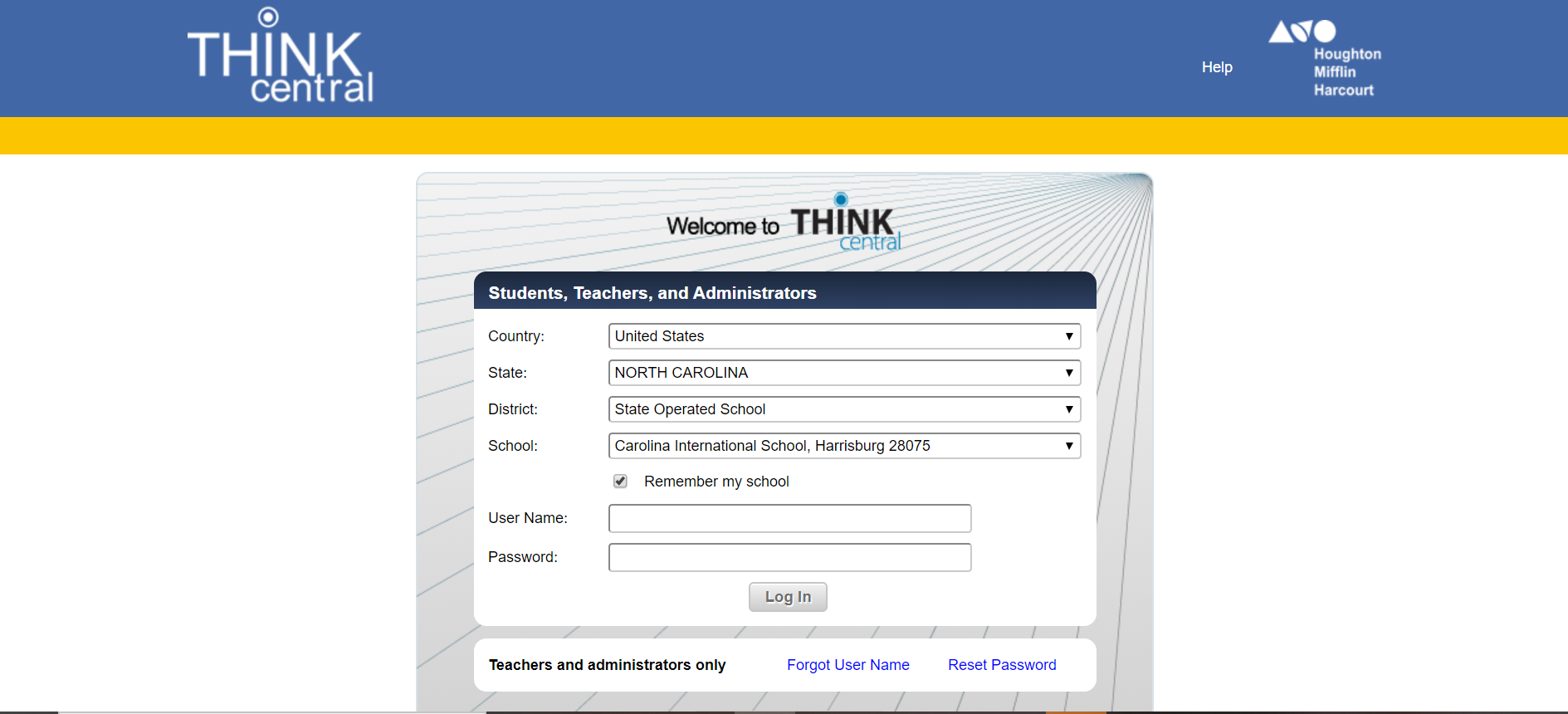 To access the Student assignments: Things to Do Click on the Reading and Mathematics assignments (in blue)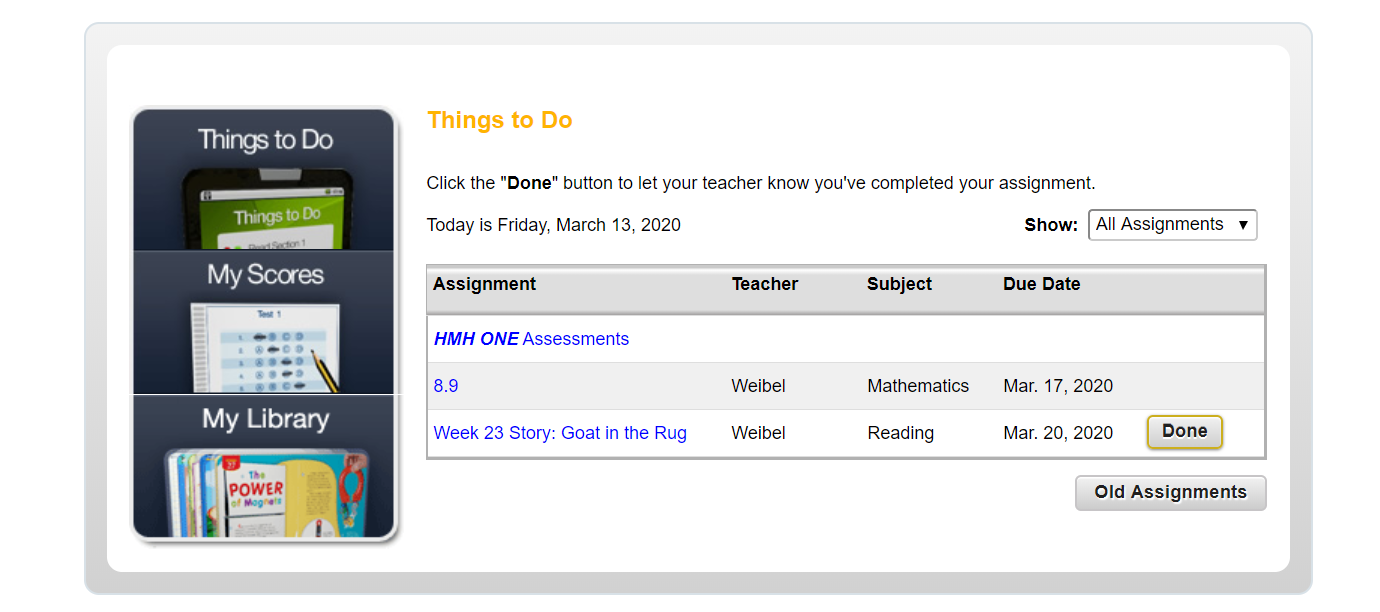 To access all the Go Math student videos: My LibraryMathematicsGO Math Interactive Student EditionClick the Chapter and then the Lesson to view video 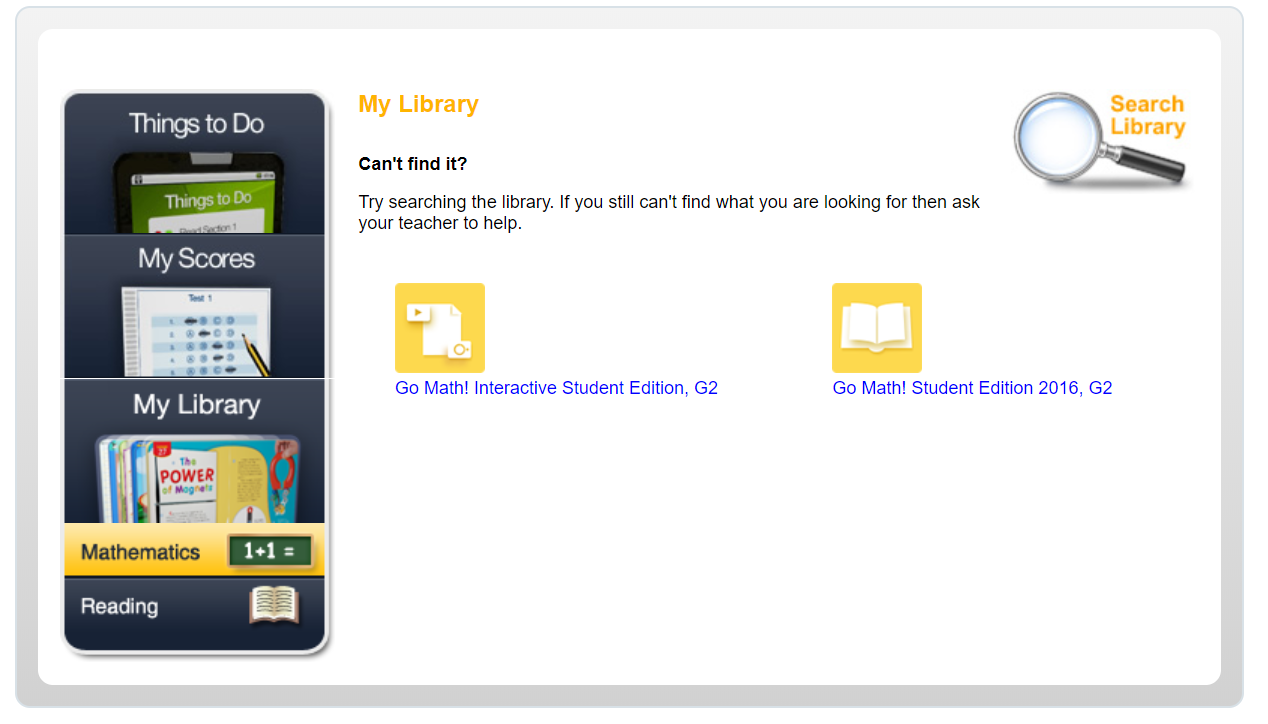 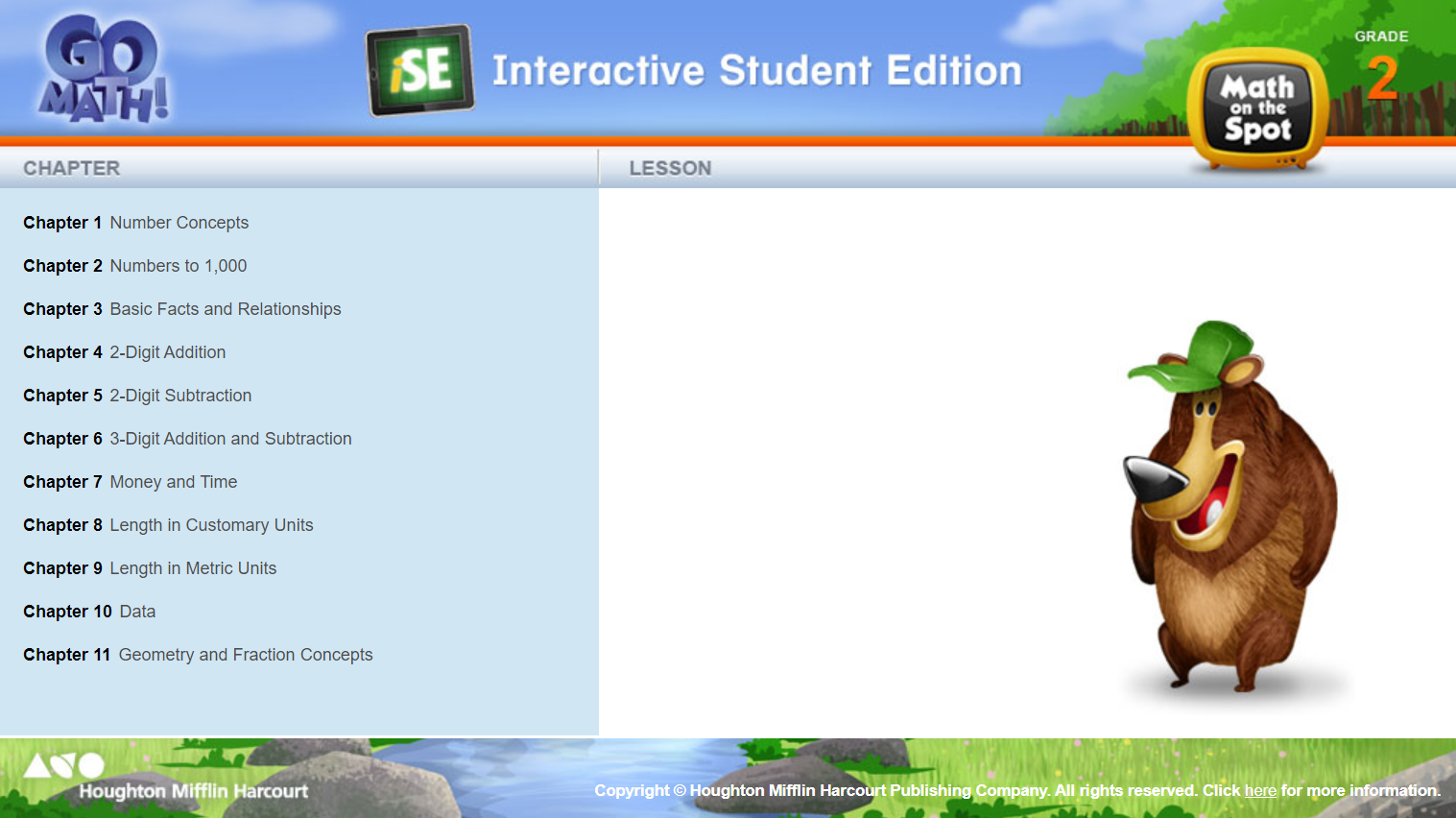 To access the Journeys student textbook with the story of the week: My LibraryReadingStudent EbookBook 2Contents Unit 5 Click on the Lesson and then the name of the story 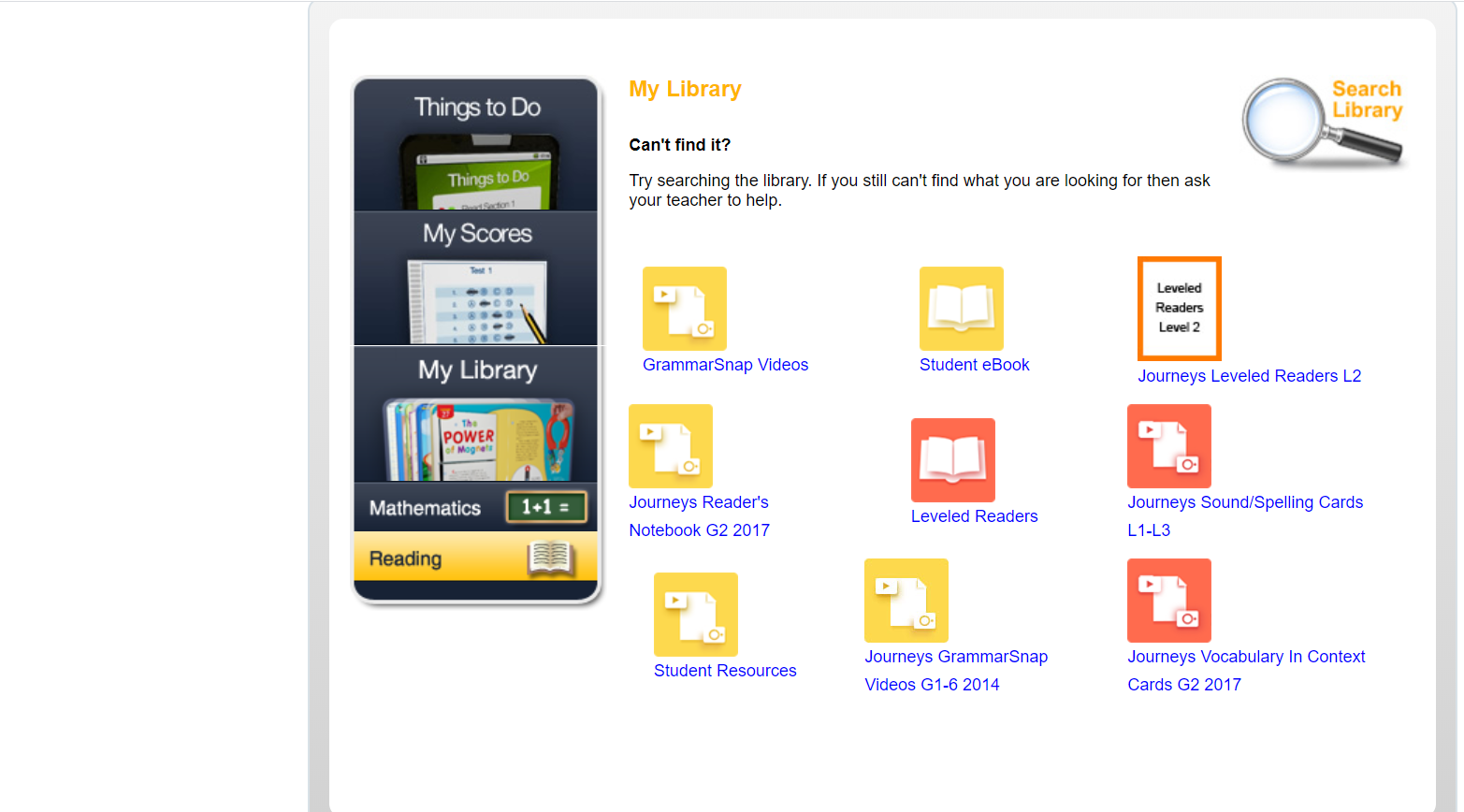 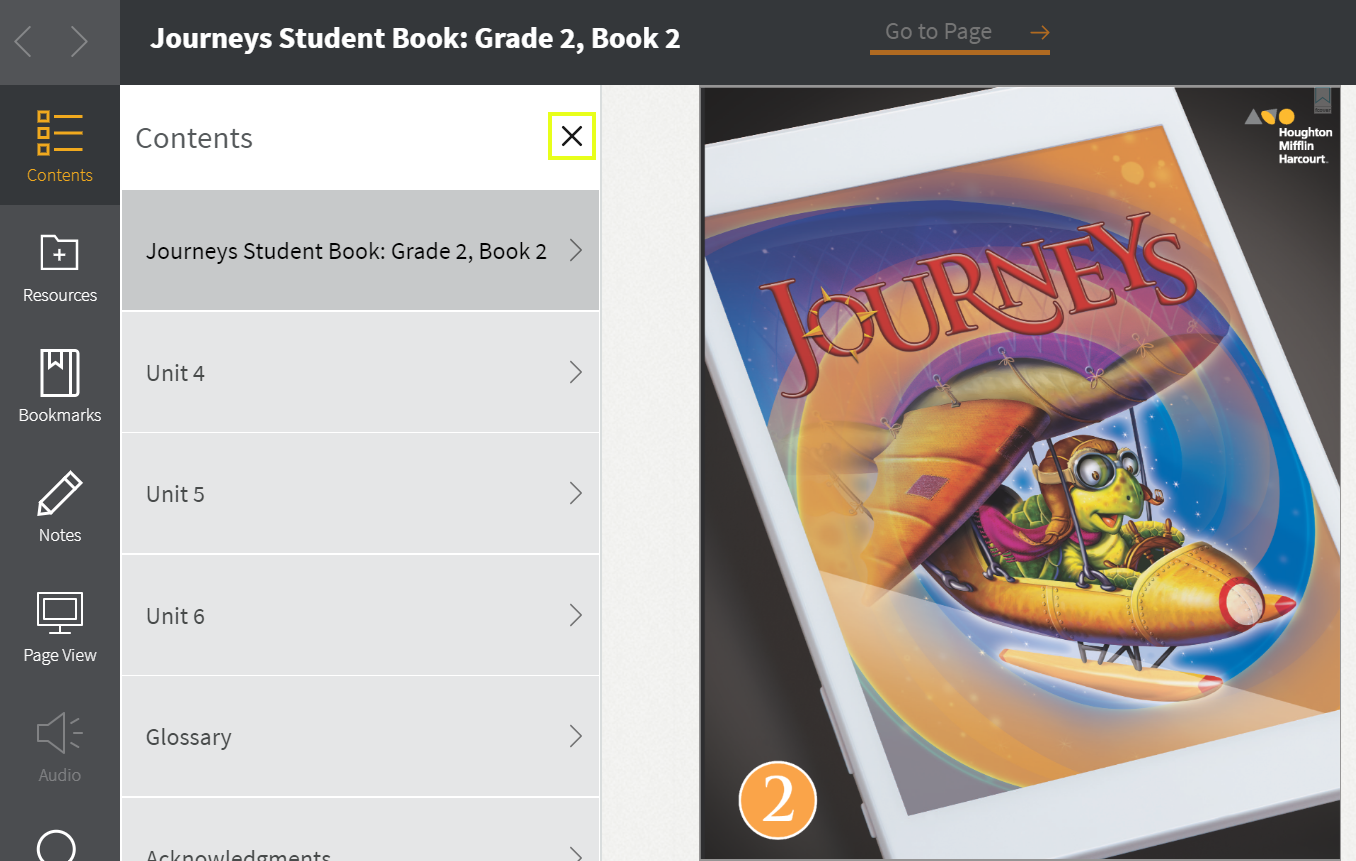 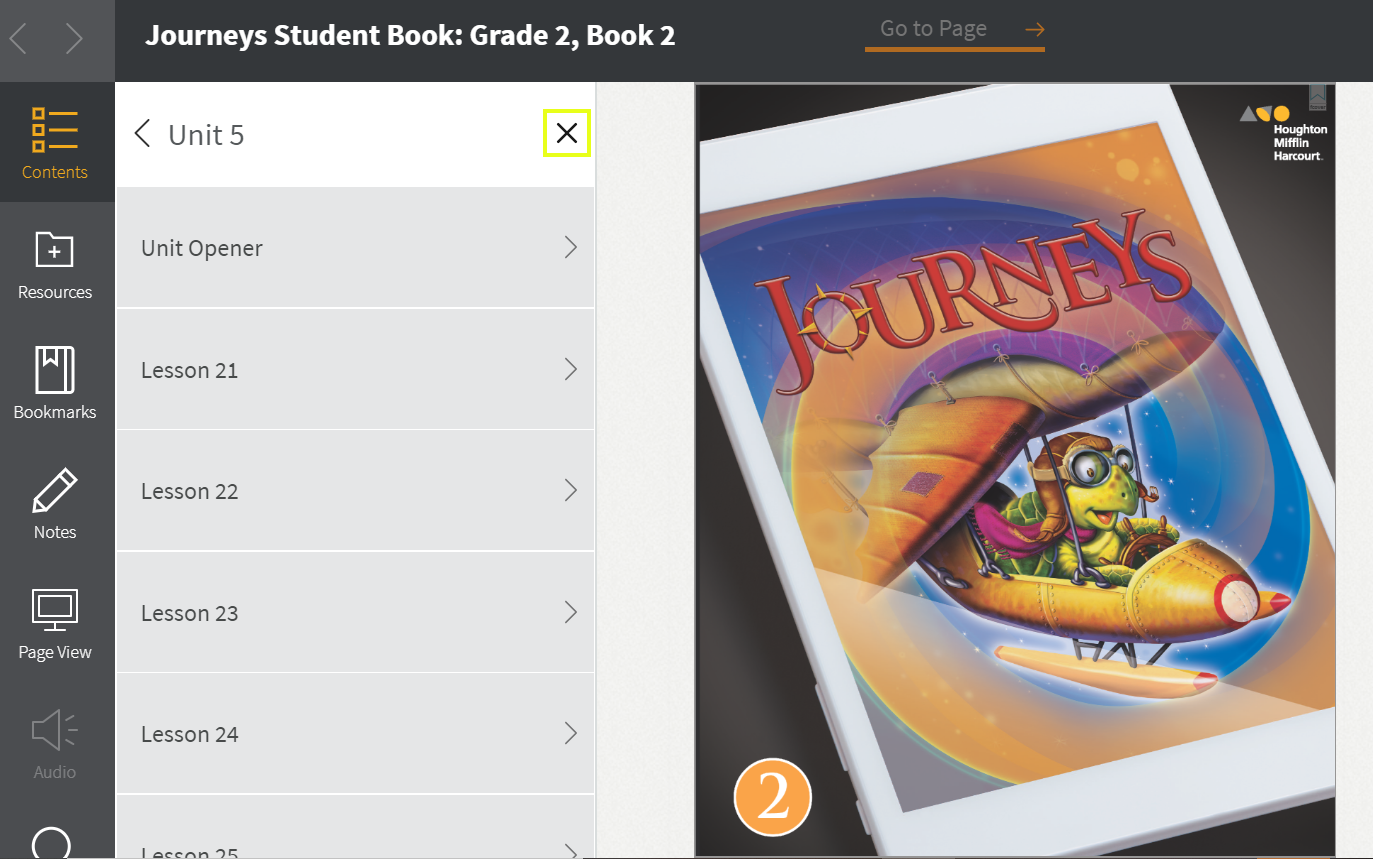 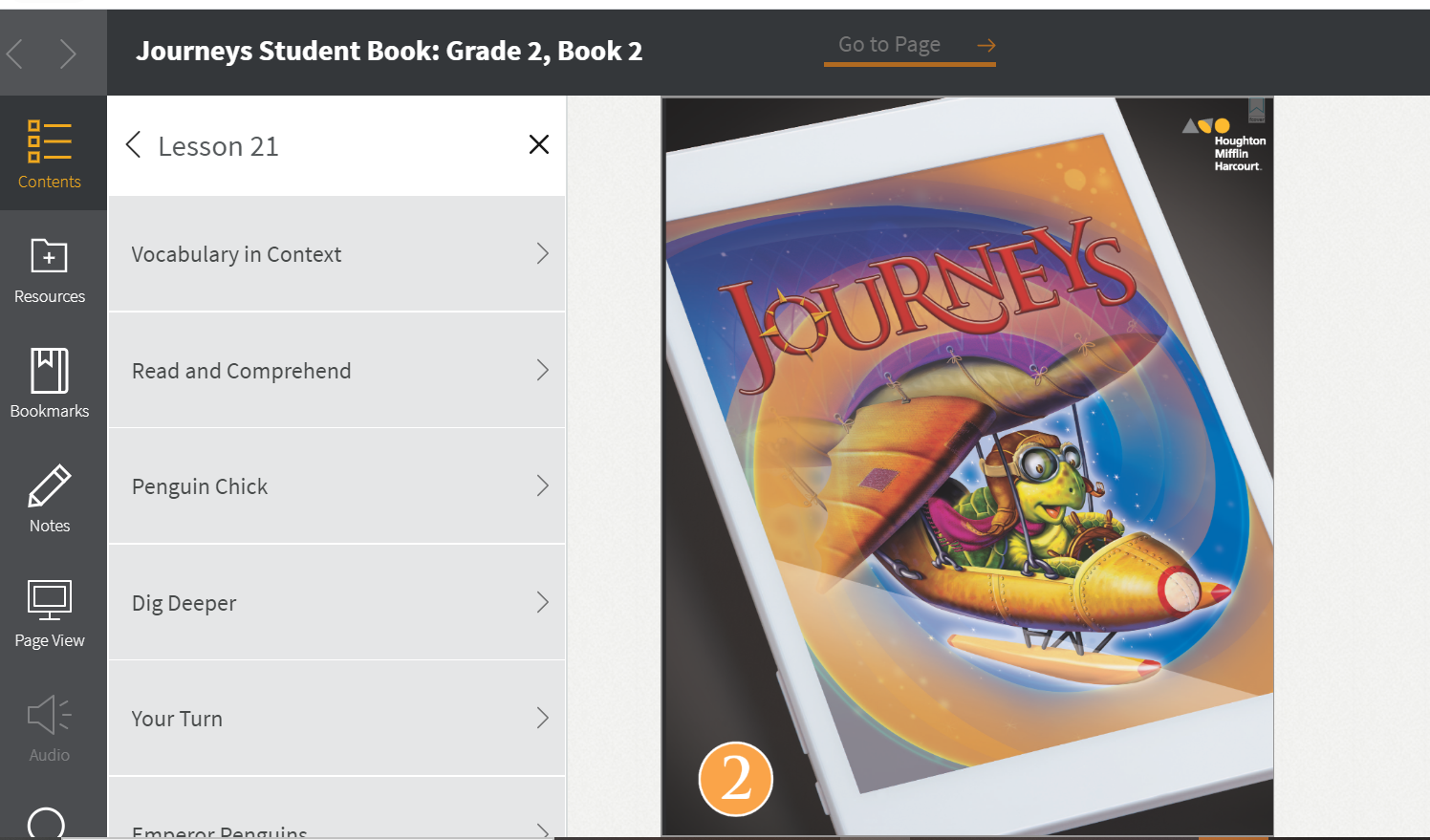 